Non-admitted patient emergency department care NMDSExported from METEOR(AIHW's Metadata Online Registry)© Australian Institute of Health and Welfare 2024This product, excluding the AIHW logo, Commonwealth Coat of Arms and any material owned by a third party or protected by a trademark, has been released under a Creative Commons BY 4.0 (CC BY 4.0) licence. Excluded material owned by third parties may include, for example, design and layout, images obtained under licence from third parties and signatures. We have made all reasonable efforts to identify and label material owned by third parties.You may distribute, remix and build on this website’s material but must attribute the AIHW as the copyright holder, in line with our attribution policy. The full terms and conditions of this licence are available at https://creativecommons.org/licenses/by/4.0/.Enquiries relating to copyright should be addressed to info@aihw.gov.au.Enquiries or comments on the METEOR metadata or download should be directed to the METEOR team at meteor@aihw.gov.au.Non-admitted patient emergency department care NMDSIdentifying and definitional attributesIdentifying and definitional attributesMetadata item type:Data Set SpecificationMETEOR identifier:273053Registration status:Health!, Superseded 07/12/2005DSS type:National Minimum Data Set (NMDS)Scope:This metadata set is nationally mandated for collection and reporting.The scope of this National Minimum Data Set (NMDS) is non-admitted patients registered for care in emergency departments in selected public hospitals that are classified as either Peer Group A or B in the Australian Institute of Health and Welfare's Australian Hospital Statistics publication from the preceding financial year.
The care provided to patients in emergency departments is, in most instances, recognised as being provided to 'non-admitted' patients. Patients being treated in emergency departments may subsequently become 'admitted'. The care provided to non-admitted patients who are treated in the emergency department prior to being admitted is included in this NMDS.Care provided to patients who are being treated in an emergency department site as an admitted patient (e.g. in an observation unit, short-stay unit, 'emergency department ward' or awaiting a bed in an admitted patient ward of the hospital) are excluded from the emergency department care NMDS since the recording of the care provided to these patients is part of the scope of the Admitted patient care NMDS.Collection and usage attributesCollection and usage attributesStatistical unit:Non-admitted patient emergency department service episodes.Collection methods:National reporting arrangementsState and territory health authorities provide the NMDS data to the Australian Institute of Health and Welfare for national collation, on an annual basis within 3 months of the end of a reporting period.The Institute and the Commonwealth Department of Health and Ageing will agree on a data quality and timeliness protocol. Once cleaned, a copy of the data and a record of the changes made will be forwarded by the Institute to the Commonwealth Department of Health and Ageing. A copy of the cleaned data for each jurisdiction should also be returned to that jurisdiction on request.Periods for which data are collected and nationally collatedFinancial years, ending 30 June each year. Extraction of data for a financial year should be based on the date of the end of the non-admitted emergency department service episode.Comments:Scope links with other metadata setsEpisodes of care for admitted patients are reported through the Admitted patient care NMDS.Source and reference attributesSource and reference attributesSubmitting organisation:National Health Information Group
Relational attributesRelational attributesRelated metadata references:Has been superseded by Non-admitted patient emergency department care NMDSHealth!, Superseded 24/03/2006
Is re-engineered from  Non-admitted  patient emergency department care, NMDS, NHIMG, Superseded 01/03/2005.pdf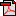  (123.5 KB)No registration statusMetadata items in this Data Set Specification 